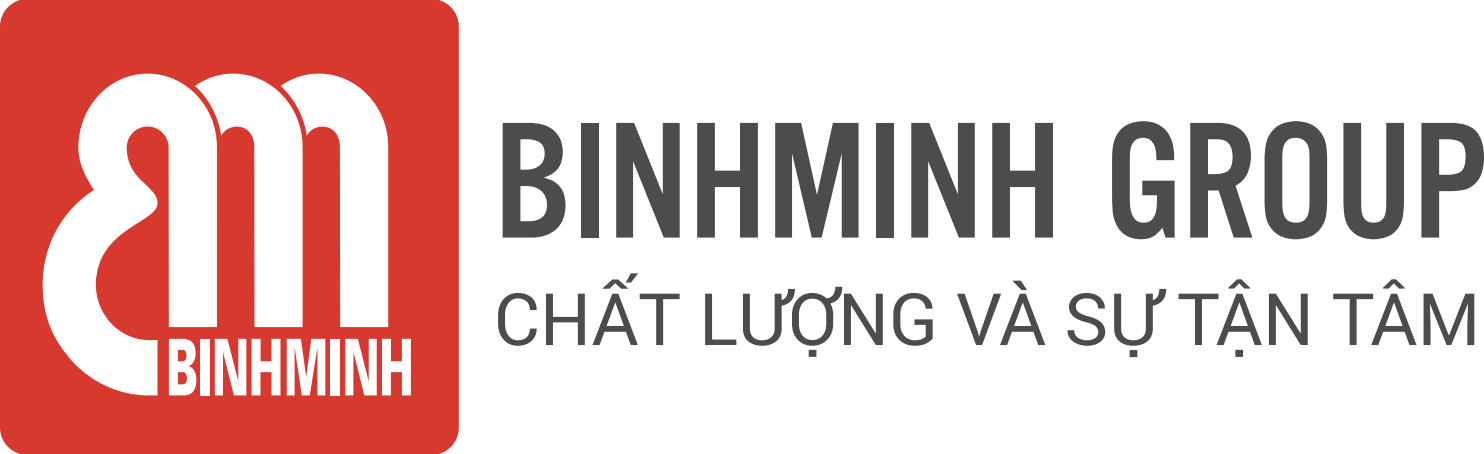 NỘI DUNG BÀI HỌC TUẦN 9 – LỚP 1(30/10/2023-03/11/2023)CHƯƠNG TRÌNH TIẾNG ANH TOÁNThời lượng: 1 tiết/ tuầnCác ba/mẹ và các con học sinh thân mến, Các ba/mẹ vui lòng xem bảng dưới đây để theo dõi nội dung học tập tuần này của các con học sinh.Unit 2. Shapes – Lesson 1: Shapes Tài liệu bổ trợ: Smart Math 1 – (Handout)* Ghi chú: Các con học thuộc từ vựng.Luyện nói từ vựng.Phụ huynh học sinh vui học cùng con tại website: ebook.binhminh.com.vn theo hướngdẫn sau đây:1.     Bước 1: Truy cập vào website: ebook.binhminh.com.vn2.     Bước 2: Click vào mục dành cho học sinh chọn Login, học sinh đăng nhập theo thôngtin sau: Username: hsmath1 – Password: math@2023Hệ thống sẽ chuyển tiếp tới trang tài nguyên cho Học sinh3.    Bước 3: Khai thác và sử dụng bộ tài liệu bổ trợ online theo từng khối lớp (sách điện tửtương tác online, tài liệu Smart Maths bản PDF)Trân trọng cảm ơn sự quan tâm, tạo điều kiện của các Thầy/Cô và Quý Phụ huynh trong việc đồng hành cùng con vui học!TiếtNội dung bài họcTLBT Smarth Math 1Mục tiêu bài học  9I. Từ Vựng/ Vocabulary:circle, square, triangle, rectangle.Trang 20=> 23Nhận biết và gọi tên hình tròn, hình vuông, hình tam giác và hình chữ nhật.